PffPlease complete this form with all the requested information and send it directly to the hotel e-mail(Tel: 051-969-5000  /   E-mail: felix@onestx.kr   /  Fax: 051-969-5004)Personal InformaionRoom Requirements- This is the special rate for “APASL STC2023” attendees.- The above rates are included 10% tax and service charges.- The above rates are not including breakfast. Additional charge KRW 20,000 for breakfast. (original KRW 25,000)- Free Parking underground(B2-B5)- Fitness Center for guest (4F)  - Free WIFICredit Card DepositTerms and conditions- CHECK-IN  15:00 / CHECK-OUT 11:00- At room cancellation, if the room is not cancelled by 2 days before check-in, it is required to pay a cancellation fee.- No Show will be charged for one night and you cannot cancel or change it on the day of check-in Felix by STX Hotel & SuiteReservation Form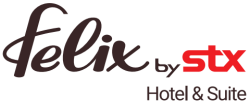 Conference NameAPASL STC 2023SEP 21(Thu) ~ SEP 23(Sat), 2023, BEXCO□MR.  □MRS.  □MS.  □DR.First NameLast NameNationality□MR.  □MRS.  □MS.  □DR.Check In DateNo. of Persons Check Out DateMobile No.E-MailRemarkRoom TypeRoom sizeSpecial Rate (INC)No. of Room(s)Remark□ Studio Deluxe Double29㎡Weekdays KRW 88,000Weekends KRW 110,0001 Double Bed□ Studio Deluxe Twin29㎡Weekdays KRW 88,000Weekends KRW 110,0002 Single Beds□ Suite Deluxe Double50㎡Weekdays KRW 99,000Weekends KRW 121,0001 Double Bed□ Suite Deluxe Twin40㎡Weekdays KRW 99,000Weekends KRW 121,0002 Single Beds□ Suite Side Ocean Double50㎡Weekdays KRW 132,000Weekends KRW 154,0001 Double BedCredit Card□ VISA     □ Master    □ AMEX       □ Others (                   )□ VISA     □ Master    □ AMEX       □ Others (                   )□ VISA     □ Master    □ AMEX       □ Others (                   )Holder’s NameExpiration Date (MM/YY)Card No.SignatureThe above card information is used for the guarantee of your reservation only, and the payment will be made upon check-in. I agree that using the above credit card information to be used in relation to cancellation fees and the occurrence of the No-Show.The above card information is used for the guarantee of your reservation only, and the payment will be made upon check-in. I agree that using the above credit card information to be used in relation to cancellation fees and the occurrence of the No-Show.The above card information is used for the guarantee of your reservation only, and the payment will be made upon check-in. I agree that using the above credit card information to be used in relation to cancellation fees and the occurrence of the No-Show.Signature